		Becoming an Achiever 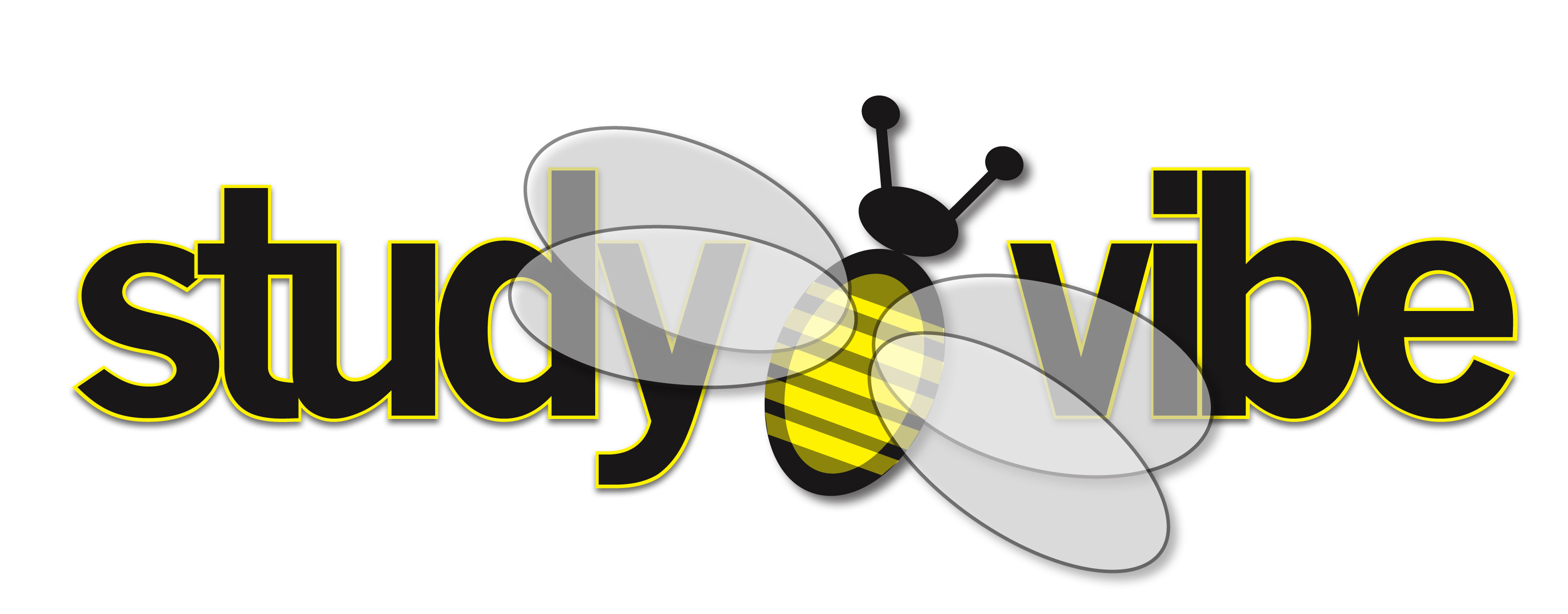    Worksheet OneRate yourself in these areas   S		   W			Tick S – STRENGTH 	W - WEAKNESS _____	_____	I have confidence in myself		_____	_____	I am a risk-taker_____	_____	I am willing to work to make changes in myself_____	_____	I take responsibility for my problems and don’t blame 				other people_____	_____	I try to think outside creatively about things_____	_____	I try to always look at things in a positive way_____	_____	I am flexible and can see more than one possible 				solution when solving a problem_____	_____	I have an area of special interest – something I am 				passionate about_____	_____	I practice discipline and self-control_____	_____	I get excited when I try new things_____	_____	When things go wrong I don’t get angry with myself_____	_____	When things go wrong I try not to think “poor me”_____	_____	I try to hang around with people who are positive_____	_____	I am a hard worker and always try to do my best_____	_____	I am clear about the things I want to doCongratulations on your strengths!!!The weaknesses you have ticked will be the basis for some of the activities we do as part of the Studyvibe Community.  Remember these are NOT FAILURES but CHALLENGES to give you a focus for improvement. Why not join us so you can meet the challenge of turning these weaknesses into strengths.